附件：2022-2023中国景观照明⼤会参会单位回执 参会单位公章：                                                        2023年  月   日 说明：1、请单位将盖章扫描件发送:zgjgzm@163.com2、请参会人员通过手机微信小立报名，提交个人信息。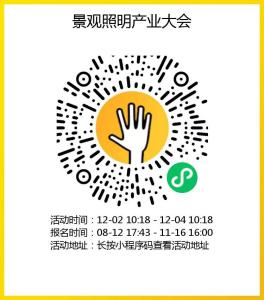 单位名称单位电话单位地址会议费金额参会人姓名性别行政职务技术职称手机邮箱